Комитет по образованию Администрации муниципального образования «Дорогобужский район» Смоленской областиМетодический листок  «Внимание: опыт»Выпуск 3   (апрель 2017)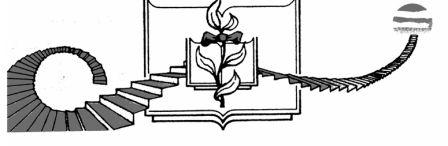 Из опыта работы воспитателя МБДОУ детский сад «Чебурашка» Котовой Анны Сергеевны, участницы областного конкурса «Воспитатель года – 2016», по теме «Формирование нравственно -  патриотических чувств  у старших дошкольников через ознакомление с малой родиной»       «Воспитание любви к родному краю, к родной культуре, к родной речи…– задача первостепенной важности, и нет необходимости это доказывать…», – эти слова  Дмитрия  Сергеевича Лихачева как нельзя точно отражают специфику и суть работы по патриотическому воспитанию дошкольников.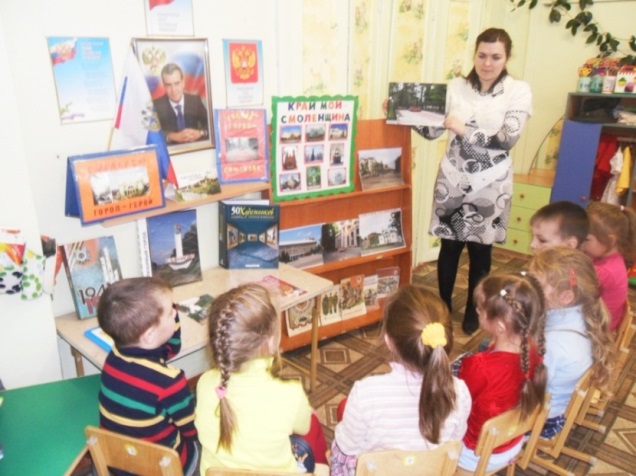  Воспитание патриотизма и гражданственности  на современном этапе является задачей государственной важности. Без знания своих корней невозможно развитие личности, ее духовное становление. Современная концепция воспитания ориентирована не на подготовку исполнителей, а на воспитание творцов, способных самостоятельно мыслить, положительно изменять и преобразовывать нашу жизнь. Дети дошкольного возраста страдают дефицитом знаний о родном городе, стране, особенностях русских традиций. Недостаточно сформирована система работы с родителями по проблеме нравственно-патриотического воспитания.Цель работы: создание условий для  формирования  нравственно -патриотических чувств у старших дошкольников через знакомство с малой родиной.В педагогической практике  решаются следующие задачи:приобщать детей к окружающему миру через ознакомление с ближайшим природным, социальным миром, историей и культурой родного края;развивать познавательные способности, расширять кругозор, любознательность, наблюдательность детей;формировать доброе, заботливое отношение к природе, людям, своему городу;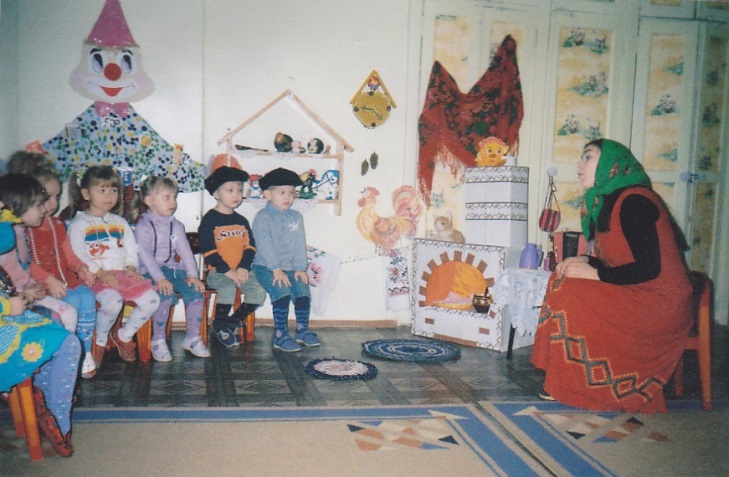 создать авторскую методическую разработку «Я. Мой дом. Моя малая родина»;вовлекать родителей в совместную деятельность, повышать их педагогическую компетентность в области познавательного развития  детей.Работа по реализации задач осуществляется через следующие виды детской деятельности: игровую, конструирование, изобразительную, коммуникативную, восприятие художественной литературы и фольклора, познавательно-исследовательскую деятельность.Все виды деятельности связаны между собой и дополняют друг друга.В практической деятельности применяю современные педагогические технологии: личностно ориентированные, игровые, проблемно-поисковую, проектную, информационно-коммуникационные, здоровьесберегающие. Интеграция  позволяет использовать  несколько видов деятельности для более успешного усвоения материала.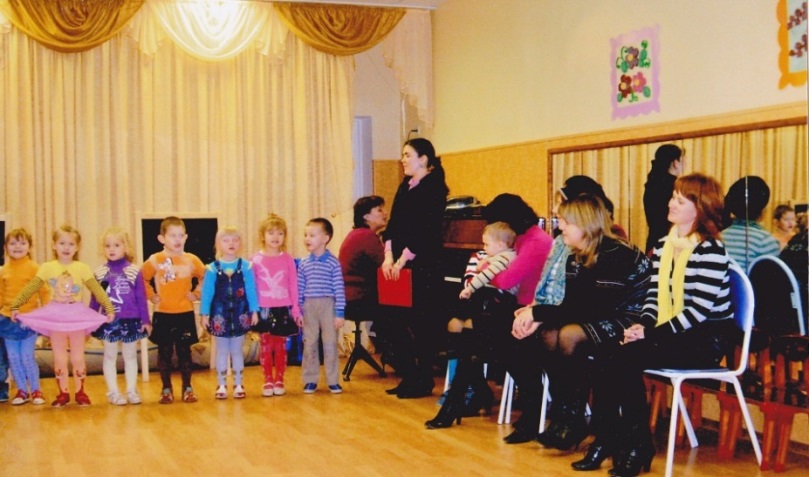 Работа  педагога объединила два направления: социально- коммуникативное развитие дошкольников, познавательное развитие дошкольников.Концепция изменений состоит в комбинации элементов известных методик, направленных на разработку новых средств и правил их применения, постановку и решение новых педагогических задач на основе комплексного подхода  через различные виды детской деятельности.Основу концепции составляют три основных этапа.Первый этап работы –  изучение методической литературы по данной теме, выявление начального уровня знаний о родном крае у детей старшего дошкольного возраста. Второй этап – формирование у старших дошкольников познавательного интереса к малой родине в процессе реализации проектного метода работы.Третий этап – динамика формирования знаний по краеведению у детей, которая подтверждает результативность использования выбранных форм и методов работы, правильность их комбинирования и актуальность использования.Методологической основой деятельности являются:- «Примерная общеобразовательная программа дошкольного образования « От рождения до школы» под редакцией Н.Е. Вераксы, Т.С. Комаровой, М.А. Васильевой; - программы дополнительного образования по реализации регионального компонента: О.Л.Князевой, М.Д.Маханевой «Приобщение к истокам русской народной культуры», А.Бурениной «Ритмическая мозаика».Опыт основывается на исследованиях проблемы патриотического воспитания в трудах педагогов: К.Д. Ушинского («Человек как предмет воспитания»), С.А. Козловой, М.Ю. Новицкой («Родной дом»), Е.В.Соловьёва, Л.И.Царенко («Наследие»), О.Л. Князевой («Как жили люди на Руси», «Приобщение детей к истокам русской народной культуры»), Н.В. Алёшина («Патриотическое воспитание дошкольников»), Н.Г. Зеленовой, Л.Е. Осиповой («Мы живём в России»).Совместно с музыкальным руководителем,  воспитателем по физической культуре и психологом ведется целенаправленная деятельность по формированию познавательного интереса к малой родине  у старших дошкольников. Данная деятельность невозможна без тесной связи с семьями воспитанников, которые помогают в создании предметно-развивающей среды по ознакомлению детей с родным краем. Для формирования у дошкольников представлений о малой родине создана авторская методическая разработка «Я. Мой дом. Моя малая родина», которая способствует развитию целостного восприятия мира, наглядно-образного мышления, творческого воображения, связной речи, непосредственного эмоционального отношения к окружающему миру.Она включает следующие разделы: «Семья», «Детский сад»,«Малая родина»,«Страна, ее столица, символика»,«Права и обязанности. Конституция». Реализация методической разработки позволила добиться положительных результатов по  формированию у детей дошкольного возраста знаний о своём городе, крае, воспитанию патриотических чувств и развитию связной речи. Результаты диагностического исследования знаний о родном крае свидетельствуют о положительной динамике отслеживаемых показателей. (Автор диагностики  Зеленова Н.Г.)  Исследование включает несколько направлений:  «Родная  семья», «Родная природа», «Родная страна».Уровень сформированности патриотических чувств у детей на начальном и заключительном этапе позволяет сделать вывод: у большинства воспитанников хорошо сформированы знания о родном крае, истории его возникновения и дальнейшего развития, о символике города, Дорогобужского края, закреплены правила поведения на улицах города и в общественных местах, значительно возрос уровень речевого развития дошкольников. Воспитанники без особых усилий могут составить небольшой рассказ о родном городе, найти на карте - схеме заданный объект, рассказать о животных, которые обитают в нашей местности, организовать подвижные игры, поиграть в дидактические, речевые игры по теме ознакомления с родным краем. Базой воспитания патриотических чувств являются нравственное, эстетическое, трудовое, умственное воспитание маленького человека. В разностороннем процессе зарождается тот фундамент, на котором будет строиться воспитание любви к своему Отечеству. 